Конспект занятия в группе раннего возраста.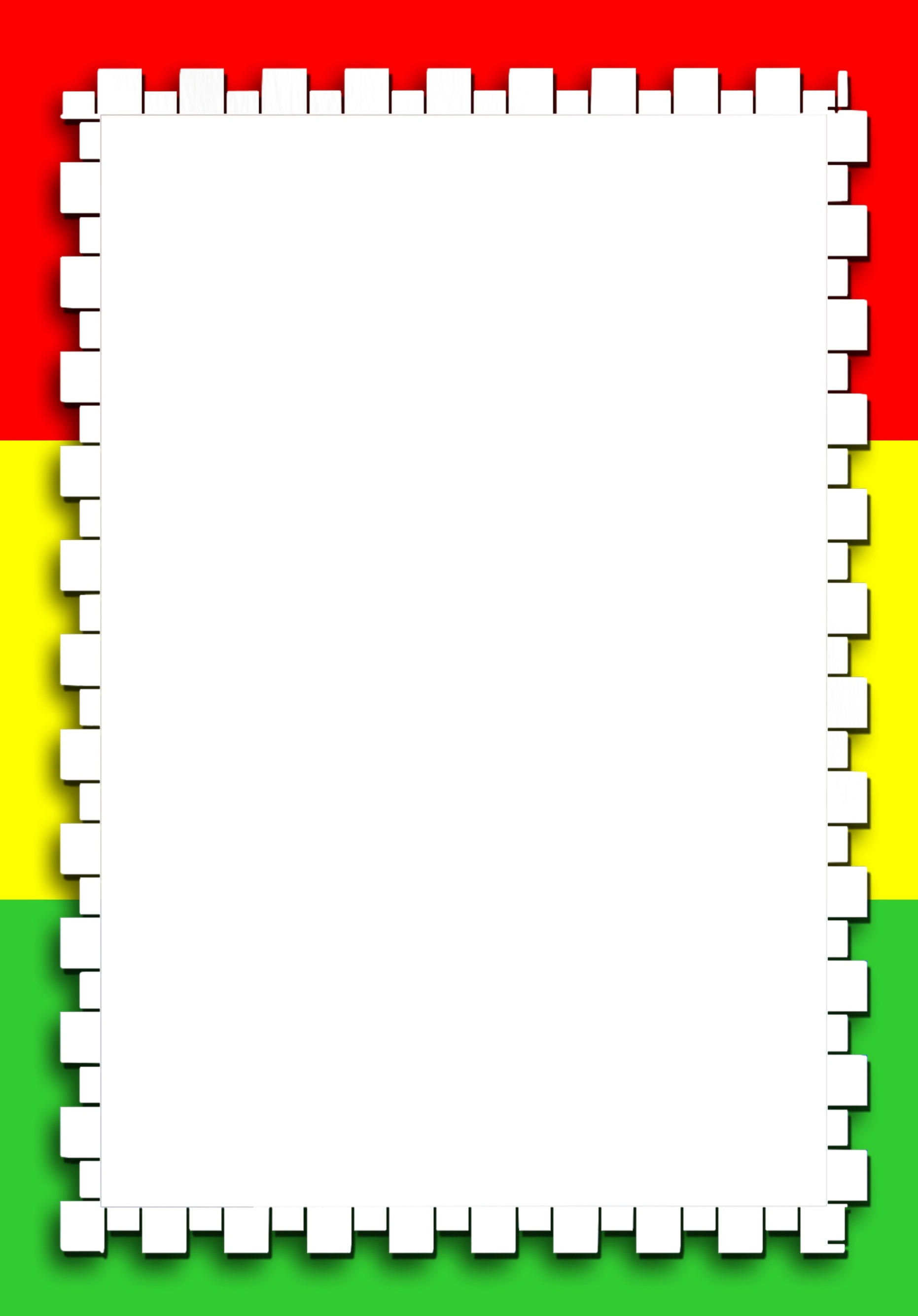 Правила дорожного движения.В гостях у Светофора.Интеграция образовательных областей: «Познание», «Безопасность», «Чтение художественной литературы», «Коммуникация».Цель: познакомить детей  с правилами дорожного движения, развивать память, мышление, восприятие. Дать представление о светофоре, о его назначении.Учить детей основным  цветам  (красный, желтый, зеленый).Методы и приемы: Рассмотрение иллюстраций, дидактическая игра, чтение художественных произведений, создание игровой ситуации (интерес).Материал : Игрушка ЗАЙЧИК, макет дороги с пешеходным переходом (зеброй), дорожным знаком: светофор, игрушечные машины на макете дороги д/игра «кружочки зеленого, красного, желтого цвета,  «Светофор»,Оборудование: Рули, светофор.Ход занятия:Ребята мы сегодня с вами поговорим о правилах дорожного движения.Чтение книги «Уроки светофора»Воспитатель: Читает загадку
Пешеходам объясняет
Как дорогу перейти
Он сигналы зажигает, 
Помогая им в пути.Отвечают дети (светофор).Правильно.   Это светофор.А сейчас мы с вами отправимся в интересное путешествие, на веселую полянку, где можно играть и веселиться. Ребята, а вам хочется отправиться в путешествие? (Да) ребята, а на чем мы поедем? (на машине) А как мы поедем нас ведь много? (на автобусе)  Молодцы! А теперь садимся все в автобус и 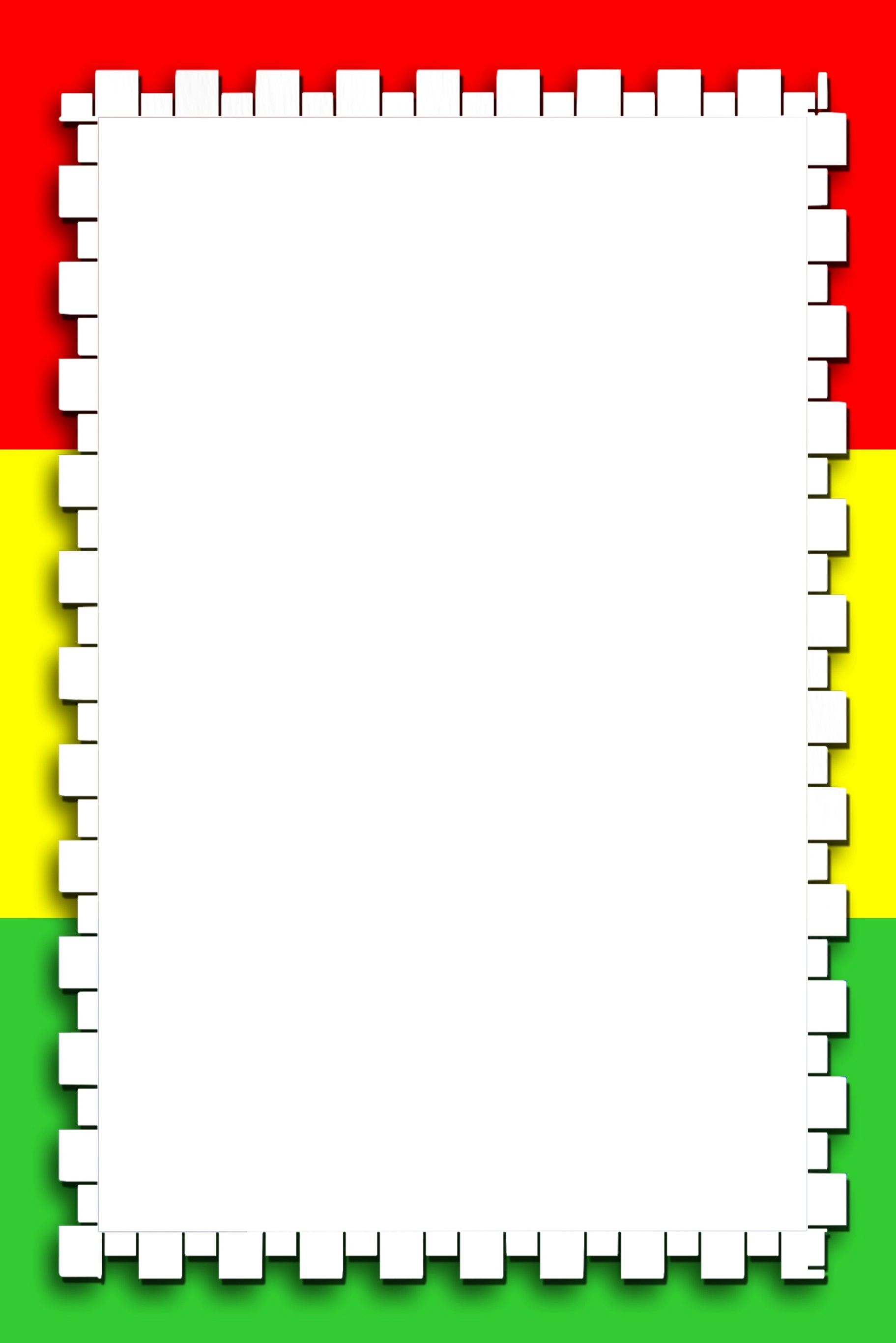 едем на полянку. В автобус заходим осторожно, друг друга не толкая; смотрим под ножки, чтобы не упасть. Ну, а теперь поехали.Пальчиковая гимнастика «машина»Заведу мою машину                    «мотор»- Би-би-би, налью бензину.              3 хлопка, топатьКрепко-крепко руль держу             «держать руль»На педаль ногою жму.                  топать правой ногой- Ой, ребята, посмотрите, по пешеходному переходу прыгает Зайка. Ребята, а мы должны пропустить зайку? (да) А зайка правильно пошел по пешеходному переходу, а не по дороге? (да правильно) Какие вы у меня молодцы! Зайка перешел дорогу, теперь можно ехать дальше.  Давайте песенку споем: «Мы едем, едем, едем,..»Вот какие мы молодцы, добрались до веселой полянки! Сейчас мы с вами превратимся в воробушек и поиграем в игру «Воробушки и автомобиль»Ребята, но перед тем как начать игру, давайте вспомним, где можно играть, а где нет. Можно ли играть на дороге, где ездят машины? (нет). А на детской площадке под присмотром родителей? (можно)Вам понравилась играть на веселой полянке? (да) А  интересное путешествие вам тоже понравилось? (да) А еще мы сюда приедем? (да)